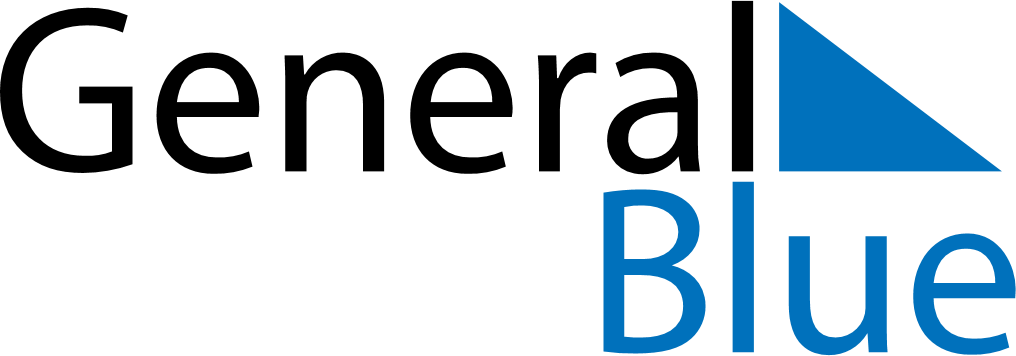 April 2019April 2019April 2019April 2019NorwayNorwayNorwayMondayTuesdayWednesdayThursdayFridaySaturdaySaturdaySunday1234566789101112131314Palm Sunday1516171819202021Maundy ThursdayGood FridayEaster Sunday2223242526272728Easter Monday2930